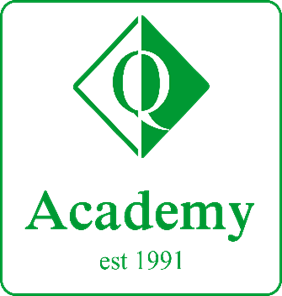 МИНИСТЕРСТВО НАУКИ И ВЫСШЕГО ОБРАЗОВАНИЯ РКУЧРЕЖДЕНИЕ «АКАДЕМИЯ КАЙНАР» ИНФОРМАЦИОННОЕ ПИСЬМО Уважаемые коллеги!Приглашаем вас принять участие в работе научно-практической конференции с международным участием «Актуальные аспекты развития науки и мирового сообщества, в эпоху цифровой трансформации» Цель конференции: интеграция специалистов, работающих в области изучения прикладных проблем развития науки, обмен опытом в области решения возникающих, в связи с этим образовательных и научных задач. Направления работы конференции:Тенденция развития права и национального законодательства в контексте цифровизацииАктуальные проблемы современной психологии в контексте повседневной работы практического психологаЦифровая трансформация экономических процессов в условиях глобализацииОсновные проблемы развития транспорта в условиях формирования цифровых платформ.Конференция будет проходить 31 марта 2023 года в смешанном формате. (оффлайн и онлайн, на платформе Zoom) Место проведения:  г.Алматы, ул Кожамкулова 215/120 Время проведения: Начало в 10-00.Формат мероприятия предполагает пленарное и секционные заседания. Участники конференции могут предложить свои темы для секционного заседания по тематике конференции. Оргкомитет рассмотрит ваши предложения и известит Вас о возможности проведения того или иного дополнительного мероприятия в рамках работы конференции.Участникам, планирующим выступать с докладами или предлагающим организовать тематическую секцию необходимо включить в регистрационную форму аннотацию (не более 500 печатных знаков с пробелами) доклада (содержания секции). На основе представленных аннотаций оргкомитетом будет принято решение о включении доклада (секции) в программу. Рабочие языки конференции– казахский,  русский и  английский.Возможные формы участия в конференции:Пленарный доклад (10 - 12 минут).Организация работы тематической секции (60 минут, не менее 4 докладов).Очное участие с докладом в рамках работы секции (10 минут).Участие в работе конференции без представления доклада.Заочное участие (публикация тезисов с последующей рассылкой).Основные даты конференции:30 марта - окончание приема тезисов и статей для публикации в сборнике конференции.  Материалы для публикации принимаются по электронной почте e-mail: info@kainar-edu.kz. 31 марта - начало работы конференции.Каждая статья высылается отдельным письмом и включает одну работу. Письмо и вложенный файл именуются по фамилии автора статьи. Научная статья должна соответствовать тематике направления, быть оригинальной, актуальной, иметь научную новизну, соответствовать правилам орфографии, пунктуации и требованиям к оформлению, указанным ниже.Требования к оформлению материалов:  -объем до 5 -7 страниц; -формат набранный в редакторе Microsoft Office Word. -шрифт Times New Roman, размер шрифта - 14 , интервал - одинарный; размер  всех полей: 2,5 см;  -абзацный отступ - 1 см;  -название статьи - заглавными буквами, полужирным шрифтом, форматирование по центру;  -через строчку - инициалы и фамилия автора(ов), полужирный курсив, форматирование по центру;  -сверху страницы-название доклада, под ним, через один интервал, по центру- наименование учебного заведения, фамилия и имя автора, город.      На следующей строчке по центру - должность и ученая степень, фамилия и инициалы научного руководителя (для магистрантов), форматирование по центру;  -контактная информация (электронная почта) автора; -далее через строчку следует аннотация (до 300 знаков с пробелами), шрифт 12; -через строчку -  ключевые слова (3-6 слов), шрифт 12; -далее через строчку следует текст, выравнивание текста - по ширине; -при необходимости, ссылки на литературу оформляются следующим образом: в тексте в квадратных скобках в виде номера, соответствующего номеру данной работы в списке литературы (например: [1]).     Ссылки в виде сносок недопустимы. При использовании цитат обязательно указывать страницу источника (например [3, с. 17]);   -список литературы (не более 10 источников) - печатается через строку  после основного текста 12 шрифтом под заголовком Литература, по алфавиту, нумерация сквозная.    Обращаем Ваше внимание на необходимость представления материалов в отредактированном виде с соблюдением вышеуказанных требований.Ответственность за достоверность данных и качество статьи возлагается на автора.По результатам работы конференции статьи и доклады будут опубликованы в электронном сборникеОБРАЗЕЦАКТУАЛЬНЫЕ АСПЕКТЫ РАЗВИТИЯ НАУКИ И МИРОВОГО ССОБЩЕСТВА, В ЭПОХУ ЦИФРОВОЙ ТРАНСФОРМАЦИИА.А. МаратовКазахстан, Алматы, КАЙНАРMaratov@mail.ruАннотация: текст, текст, текст.Ключевые слова:Текст, текст, текст.ЛитератураЛапидус Л.В. Цифровая экономика: управление электронным бизнесом и электронной коммерцией. М., 2020.Редакционная коллегия сборника оставляет за собой право не публиковать статьи, не соответствующие тематике конференции. К публикации принимаются тщательно отредактированные и вычитанные тексты. Тексты не рецензируются, отказы не мотивируются.Организационный комитет конференции:Шманова Н.С. - Департамент науки и международной связи  Калкаева Н.Б. - Центр правовых исследований Бекпауов Д.М. - Институт психологии Лапбаева С.Ш. - Институт экономических исследований. Контактная информация:Почтовый адрес оргкомитета конференции: 050026, г. Алматы., ул. Байзакова125/185 (кабинет 908). Телефоны: 8 (707) 17-17-499 - директор департамента науки и международной связи Шманова Нургуль Сагынтаевнаe-mail:  info@kainar-edu.kz.  